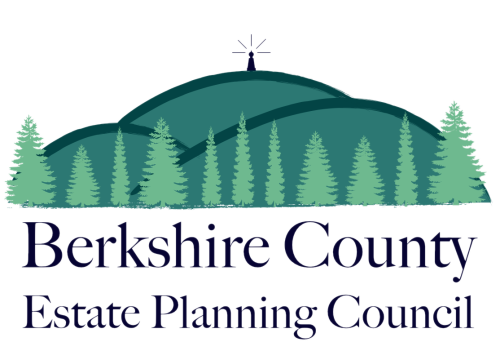 Virginia Stanton Smith Memorial ScholarshipSponsored byLee Bank/October Mountain Financial AdvisorsandKaren M. Kowalczyk PCBerkshire County Estate Planning Council wishes to extend the benefits of membership to ten new or up and coming professionals who are members of our community.  This scholarship is to honor the memory of Virginia Stanton Smith for her contributions to the Council over the years.  The scholarships will be provided to any new professionals who would otherwise qualify for membership (individuals still in school, coming into the industry or within the first year or so of their career).  Please see About the Council enclosure for which professions qualify for membership.The recipients will receive all the benefits of membership for 2023.  	Interested applicants should fill out the attached scholarship application and provide the application to Loretta M. Mach, President of Berkshire County Estate Planning Council either by mail to 57 Wendell Avenue, Pittsfield, MA 01201 or email lmach@aaronsonlaw.com.Virginia Stanton Smith Memorial Scholarship ApplicationName: 											Company, if applicable: 									Address: 											Email: 											Phone: 											Professional Interest: 									Briefly Indicate why you wish to obtain the membership scholarship: